Przykłady  pisania kartek z wakacji. Zapoznaj się z nimi.  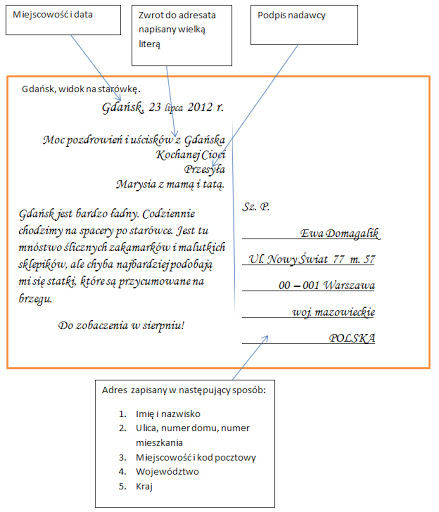 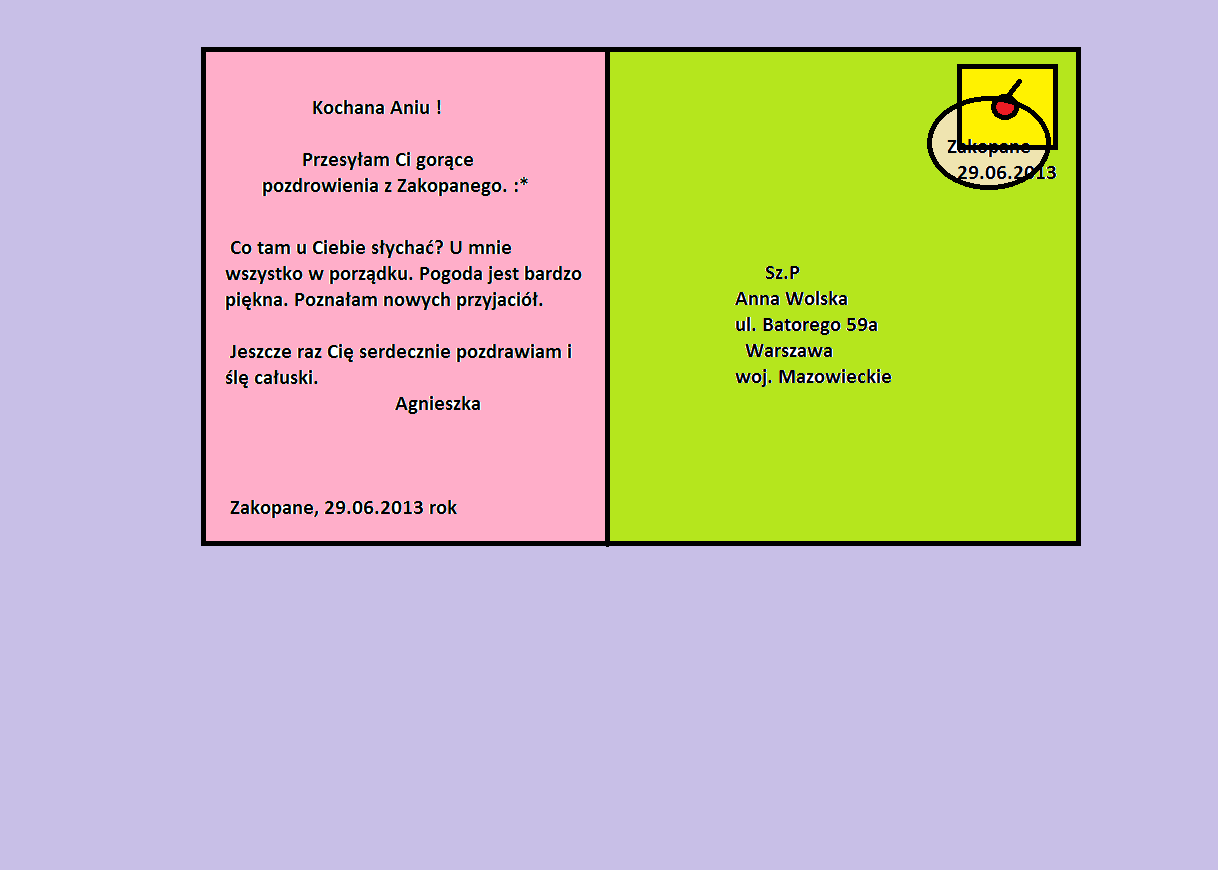 Będziesz na wakacjach . Napisz pocztówkę  do swojego kolegi lub koleżanki.- Poinformuj,  gdzie się  znajdujesz.- Opisz krótko pogodę.- Wymień jedno miejsce, które  zwiedziłeś.Robimy koktajl z truskawek.
Umyj truskawki, obierz z szypułek,
dodaj cukru, wlej maślankę i zmiksuj.
Smacznego - życzę bezpiecznych wakacji.WitajcieWykonaj wakacyjny obrazek – technika dowolna.                                                                                        ŻYCZĘ ZDROWYCH I UDANYCH WAKACJI